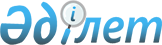 Облыстық маңызы бар жалпы қолданыстағы автомобиль жолдарының тізбесін бекіту туралыАқмола облысы әкімдігінің 2010 жылғы 22 желтоқсандағы № А-12/499 қаулысы. Ақмола облысының Әділет департаментінде 2011 жылы 27 қаңтарда № 3382 тіркеді.
      "Автомобиль жолдары туралы" Қазақстан Республикасының 2001 жылғы 17 шілдедегі Заңына сәйкес, облыс әкімдігі ҚАУЛЫ ЕТЕДІ:
      1. Облыстық маңызы бар жалпы қолданыстағы автомобиль жолдарының тізбесі бекітілсін.
      2. Аудандардың, Көкшетау және Степногорск қалаларының әкімдіктері осы қаулыдан туындайтын шараларды қолдансын.
      3. Осы қаулының орындалуын бақылау облыс әкімінің орынбасары Қ.Қ.Айтмұхаметовке жүктелсін.
      4. Осы қаулы Ақмола облысының Әділет департаментінде мемлекеттік тіркелген күнінен бастап күшіне енеді және ресми жарияланған күнінен бастап қолданысқа енгізіледі.
      "КЕЛІСІЛДІ" Облыстық маңызы бар жалпы қолданыстағы автомобиль жолдарының тізбесі
      Ескерту. Тізбе жаңа редакцияда - Ақмола облысы әкімдігінің 13.07.2015 № А-7/333 (ресми басылып шыққан сәттен бастап қолданылады) қаулысымен; өзгерістер енгізілді - Ақмола облысы әкімдігінің 06.09.2017 № А-10/378 (ресми жарияланған күнінен бастап қолданысқа енгізіледі); 29.04.2020 № А-5/233 (ресми жарияланған күнінен бастап қолданысқа енгізіледі) қаулыларымен.
					© 2012. Қазақстан Республикасы Әділет министрлігінің «Қазақстан Республикасының Заңнама және құқықтық ақпарат институты» ШЖҚ РМК
				
      Облыс әкімі

С.Дьяченко

      Қазақстан Республикасы
Көлік және коммуникация
министрлігі Автомобиль
жолдары комитетінің
төрағасының міндетін
атқарушы

А.Беков
Ақмола облысы әкімдігінің
2010 жылғы 22 желтоқсандағы
№ а-12/499 қаулысымен бекітілген
№
Жолдың индексі
Автожолдың атауы
Жалпы ұзындығы, километр
1
2
3
4
1
KC-1
Жалтыр-Макинск
122,6
2
КС-2
Ерейментау-Еркіншілік-Аршалы
120,5
3
KC-3
"Екатеринбург-Алматы" - Вячеславский гидротүйні Михайловка ауылы
14
4
KC-4
Жолымбет – Шортанды - Пригородное
116,4
5
КС-5
Қабанбай батыр-Жаңғызқұдық-Оразақ
78,6
6
КС-6
Новочеркасское-Егіндікөл-Жәнтеке
119,2
7
KC-7
Атбасар - Сочинское
97,1
8
КС-8
Жаңа Колутон-Ақкөл-Азат-Минское
200,3
9
KC-9
Азат - Степногорск
41
10
КС-10
Петровка-Ұлан-Мариновка
108
11
KC-11
Балкашино-Шаңтөбе
56
12
KC-12
Атбасар - Қима- "Жақсы-Державинск"
80
13
KC-13
Петровка-Қара-Адыр
25
14
КС-14
"Көкшетау-Атбасар"-Веселое
24
15
КС-15
Бабатай-Волгодоновка-Береке-Бұлақсай
40
16
КС-16
Қорғалжын-Арықты-Сабынды
78
17
KC-17
Егіндікөл - Жолан
61,3
18
KC-18
Державинск - Құмсуат
58,2
19
KC-19
Жақсы-Державинск
140
20
KC-20
Еленовка - Чистополье - Есіл 0-17, 211-249
55
21
KC-21
Бұзылық - Алматинский
57
22
KC-22
Қима - Терісаққан
49,2
23
KC-23
Атбасар қаласына № 2 кіреберіс жолы
4
24
KC-24
Аршалы ауылына кіреберіс жолы
1
25
KC-25
Зеленый Мыс - Қызыл Кордон
10
26
KC-26
"Щучинск - Боровое" - Наурызбай Батыр - облыс шекарасы
33
27
KC-27
"Щучинск-Зеренда" - Веденовка
32
28
KC-28
Шабақты көлін солтүстік айналып жүретін жолы
22
29
KC-29
Көкшетау - Қызыл Жар - Симферопольский - Жолдыбай
29,1
30
KC-30
Степняк-Макинск
14,8
31
КС-31
"Нұр-Сұлтан қаласының шығыс айналма жолы" - Сарыоба станциясы 
41
32
KC-32
Атбасар - Шуйское-Макеевка
36
33
KC-33
"Новочеркаское - Егіндікөл" - Қайнар
52
34
KC-34
Ақкөл қаласына кіреберіс жолы
1,2
35
KC-35
Кіші Барап - Кордон
14
36
KC-36
"Ақкөл-Азат" - Қайнар
11
37
KC-37
Ақсу-Бестөбе-Изобильное
86,1
38
KC-38
Уәлиханов-Қойтас
54
39
KC-39
Зеренді-Қызыл Кордон - облыс шекарасы (5,1-41,3)
36,2
40
KC-40
"Көкшетау-Рузаевка" - Васильковка- "Көкшетау-Петропавловск"
29
41
KC-41
Қонысбай – Сейфуллин - Қызылсая
29,9
42
KC-42
Васильковка - Бірлестік
15
43
КС-43
Ақылбай-Қызылағаш
18
44
KC-44
Щучинск - Степняк - Уәлиханов
124,5
45
КС-45
Қорғалжын ауылына кіреберіс жолы
7
46
КС-46
Еркіншілік-Қаратал
53,6
47
КС-47
"Ақкөл-Азат" - Новорыбинка
25,1
48
КС-48
Ерейментау қаласына кіреберіс жолы
3
49
КС-49
Ақмол – Нұресіл – Талапкер
23
50
КС-50
Есіл-Свободное-Раздольное
34
51
КС-51
Красивое - Ярославка - Раздольное
26,6
52
КС-52
"Жезқазған-Петропавловск" - Донское-Костычево
32
53
КС-53
"Көкшетау-Петропавловск"- Алексеевка-облыс шекарасы
21,5
54
Алынып тасталды - Ақмола облысы әкімдігінің 06.09.2017 № А-10/378 (ресми жарияланған күнінен бастап қолданысқа енгізіледі) қаулысымен.
Алынып тасталды - Ақмола облысы әкімдігінің 06.09.2017 № А-10/378 (ресми жарияланған күнінен бастап қолданысқа енгізіледі) қаулысымен.
Алынып тасталды - Ақмола облысы әкімдігінің 06.09.2017 № А-10/378 (ресми жарияланған күнінен бастап қолданысқа енгізіледі) қаулысымен.
БАРЛЫҒЫ:
БАРЛЫҒЫ:
БАРЛЫҒЫ:
2661